Africa – Identify the following on the map:• Rivers – Congo, Niger, Nile• Mountains – Kilimanjaro, Mt. Kenya, Atlas Mountains• Desert – Sahara• Bodies of Water – Indian Ocean, Lake Victoria, Southern Ocean• Landforms – Cape of Good Hope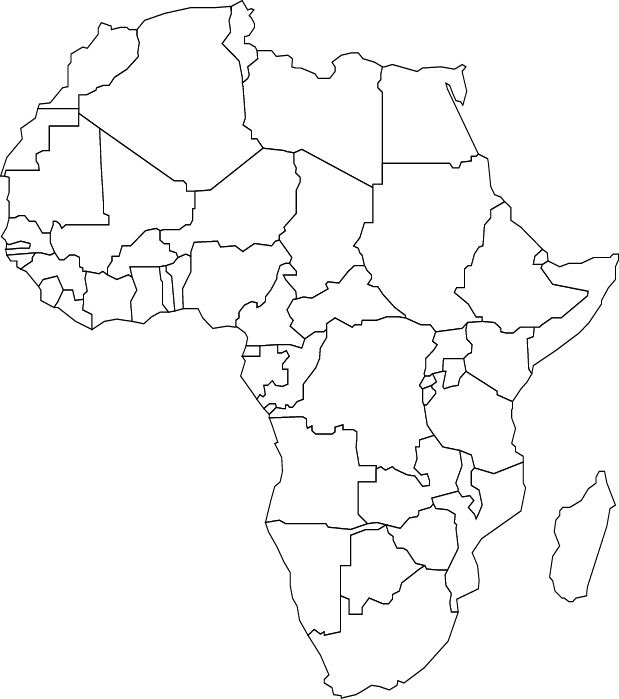 